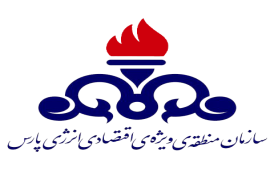 كاربرگ پيشنهاد پروژه در حوزه انرژيكدفرم:تاريخ:1- عنوان پروژه:1- عنوان پروژه:1- عنوان پروژه:2-نوع پروژه:         الف:     مطالعاتي                   اجرايي 2-نوع پروژه:         الف:     مطالعاتي                   اجرايي 2-نوع پروژه:         الف:     مطالعاتي                   اجرايي ب : بهينه‌سازي وضعيت موجود       فناوري‌هاي نوين         انرژي‌هاي نو      ب : بهينه‌سازي وضعيت موجود       فناوري‌هاي نوين         انرژي‌هاي نو      ب : بهينه‌سازي وضعيت موجود       فناوري‌هاي نوين         انرژي‌هاي نو      3- نوع اقدام:           مطالعه امکان‌سنجی         مهندسي پایه و طراحي        خرید              اجـــرا3- نوع اقدام:           مطالعه امکان‌سنجی         مهندسي پایه و طراحي        خرید              اجـــرا3- نوع اقدام:           مطالعه امکان‌سنجی         مهندسي پایه و طراحي        خرید              اجـــرا4- برآورد ريالي*:4- برآورد ريالي*:4- برآورد ريالي*:5- هدف از تعريف پروژه:5- هدف از تعريف پروژه:5- هدف از تعريف پروژه:6- مشخصات طرح/ پروژه*:الف) فهرست و مقادیر وسايل، دستگاه‌ها، ماشين‌آلات، ساختمان‌ها، خطوط لوله، جاده‌ها و . . . مربوط به طرح/پروژه  همراه با ظرفيت، مشخصات، ابعاد و اندازه‌هاي فيزيكي و نوع كاربري آنهاب) فهرست و مقادیر مايحتاج و ملزومات ضروري طرح/پروژه در مراحل اجرا و بهره‌برداري از قبيل؛ آب، برق، گاز، سوخت، بخار، زمين، سيستم ارتباطي و مخابراتي، سيستم فاضلاب، سيستم  گرمايشي/سرمایشی، لوازم و وسايل اساسی داخل ساختمان‌ها، وسايط نقليه موتوري (سبك، سنگين و ساختماني)، و راهكارهاي تامين آنهاج) شرح مختصري از آثار زيست محيطي، ايمني و سلامت و يا آثار اجتماعي و فرهنگی طرح/پروژه و راهكارهاي مقابله با آثار مخرب و يا تقويت آثار مفيد6- مشخصات طرح/ پروژه*:الف) فهرست و مقادیر وسايل، دستگاه‌ها، ماشين‌آلات، ساختمان‌ها، خطوط لوله، جاده‌ها و . . . مربوط به طرح/پروژه  همراه با ظرفيت، مشخصات، ابعاد و اندازه‌هاي فيزيكي و نوع كاربري آنهاب) فهرست و مقادیر مايحتاج و ملزومات ضروري طرح/پروژه در مراحل اجرا و بهره‌برداري از قبيل؛ آب، برق، گاز، سوخت، بخار، زمين، سيستم ارتباطي و مخابراتي، سيستم فاضلاب، سيستم  گرمايشي/سرمایشی، لوازم و وسايل اساسی داخل ساختمان‌ها، وسايط نقليه موتوري (سبك، سنگين و ساختماني)، و راهكارهاي تامين آنهاج) شرح مختصري از آثار زيست محيطي، ايمني و سلامت و يا آثار اجتماعي و فرهنگی طرح/پروژه و راهكارهاي مقابله با آثار مخرب و يا تقويت آثار مفيد6- مشخصات طرح/ پروژه*:الف) فهرست و مقادیر وسايل، دستگاه‌ها، ماشين‌آلات، ساختمان‌ها، خطوط لوله، جاده‌ها و . . . مربوط به طرح/پروژه  همراه با ظرفيت، مشخصات، ابعاد و اندازه‌هاي فيزيكي و نوع كاربري آنهاب) فهرست و مقادیر مايحتاج و ملزومات ضروري طرح/پروژه در مراحل اجرا و بهره‌برداري از قبيل؛ آب، برق، گاز، سوخت، بخار، زمين، سيستم ارتباطي و مخابراتي، سيستم فاضلاب، سيستم  گرمايشي/سرمایشی، لوازم و وسايل اساسی داخل ساختمان‌ها، وسايط نقليه موتوري (سبك، سنگين و ساختماني)، و راهكارهاي تامين آنهاج) شرح مختصري از آثار زيست محيطي، ايمني و سلامت و يا آثار اجتماعي و فرهنگی طرح/پروژه و راهكارهاي مقابله با آثار مخرب و يا تقويت آثار مفيد7-  شرح مختصری از روش اجرایی طرح/ پروژه7-  شرح مختصری از روش اجرایی طرح/ پروژه7-  شرح مختصری از روش اجرایی طرح/ پروژه8-  اشخاص يا سازمان‌هايي كه بايد مورد مشورت قرار گيرند*8-  اشخاص يا سازمان‌هايي كه بايد مورد مشورت قرار گيرند*8-  اشخاص يا سازمان‌هايي كه بايد مورد مشورت قرار گيرند*9-  اين طرح/پروژه با چه طرح‌ها/پروژه‌هايي مرتبط است (عنوان و شماره طرح/پروژه و يا زیرپروژه‌ها)*9-  اين طرح/پروژه با چه طرح‌ها/پروژه‌هايي مرتبط است (عنوان و شماره طرح/پروژه و يا زیرپروژه‌ها)*9-  اين طرح/پروژه با چه طرح‌ها/پروژه‌هايي مرتبط است (عنوان و شماره طرح/پروژه و يا زیرپروژه‌ها)*10- پیشنهاد جانمایی مکان اجرای طرح10- پیشنهاد جانمایی مکان اجرای طرح10- پیشنهاد جانمایی مکان اجرای طرح11- دلایل توجیهی طرح/پروژه (در توجیه دلایل لازم است که کلیه راه‌حل‌های دیگر، همراه با مقایسه آنها بیان شود)الف) دلایل فنی (فنی، عملیاتی، رفاهی، زیست‌محیطی، اجتماعی، فرهنگی و ... به تناسب طرح/پروپه)ب) دلایل مالیج) دلایل قانوني11- دلایل توجیهی طرح/پروژه (در توجیه دلایل لازم است که کلیه راه‌حل‌های دیگر، همراه با مقایسه آنها بیان شود)الف) دلایل فنی (فنی، عملیاتی، رفاهی، زیست‌محیطی، اجتماعی، فرهنگی و ... به تناسب طرح/پروپه)ب) دلایل مالیج) دلایل قانوني11- دلایل توجیهی طرح/پروژه (در توجیه دلایل لازم است که کلیه راه‌حل‌های دیگر، همراه با مقایسه آنها بیان شود)الف) دلایل فنی (فنی، عملیاتی، رفاهی، زیست‌محیطی، اجتماعی، فرهنگی و ... به تناسب طرح/پروپه)ب) دلایل مالیج) دلایل قانوني12- مشخصات پیشنهاد دهنده :12- مشخصات پیشنهاد دهنده :12- مشخصات پیشنهاد دهنده :